University Commission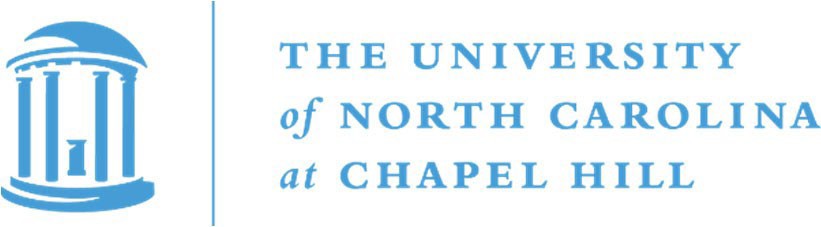 on History, Race, and a Way ForwardDRAFT Meeting AgendaVirtual Meeting – streamed on HRWF YouTube Channel3:30PM-3:40PMCall to OrderWelcome and IntroductionsRoll CallApproval of Minutes November 14, 2022Jim Leloudis, Pat Parker,Co‐Chairs3:35PM-4:05PMLand Acknowledgment Draft UpdatesStudent PerspectiveJim Leloudis, Pat Parker,Danielle Hiraldo, Dalton Locklear, Marissa Carmi, Frankie Bauer, Zianne Richardson4:05-4:25PM4:25–4:30 PM     Updates Barbee CemeteryUnsung Founders MemorialUniversities Studying Slavery ConferenceCommunity Book Club Updates    ConclusionsPat Parker, Jim Leloudis, Danita Mason-Hogans, Simona Goldin 4:30PMAdjourn